ПОСТАНОВЛЕНИЕ 25  января  2021 года                                                                                        № 7О внесении изменений в постановление Администрации сельского поселения Бадраковский сельсовет муниципального района Бураевский район Республики Башкортостан от 11 января 2021 года № 1 «О плане антинаркотических мероприятий на территории сельского поселения Бадраковский сельсовет муниципального района Бураевский район Республики Башкортостан на 2021-2022 годы»   Администрация сельского поселения Бадраковский сельсовет муниципального   района Бураевский район Республики Башкортостан постановляет:Слова «Указами Президента Российской Федерации от 09.06.2010 года № 690 «Об утверждении Стратегии государственной антинаркотической политики Российской Федерации до 2020 года» заменить на «Указами Президента Российской Федерации от 23.11.2020 № 733 «Об утверждении Стратегии государственной антинаркотической политики Российской Федерации на период до 2030 года».Внести изменения в план антинаркотических мероприятий на территории сельского поселения Бадраковский сельсовет муниципального района Бураевский район Республики Башкортостан на 2021-2022 годы, утвержденное постановлением Администрации сельского поселения Бадраковский сельсовет муниципального района Бураевский район Республики Башкортостан от 11 января 2021 года № 1, утвердив Приложение № 1 в новой редакции:                                                                                       Утвержден                                                                                       постановлением главы сельского                                                                                       поселения Бадраковский сельсовет                                                                                       муниципального района Бураевский                                                                                       район Республики Башкортостан                                                                                       от 25.01.2021г. № 7План антинаркотических мероприятий на территории сельского поселения Бадраковский сельсовет муниципального района Бураевский район Республики Башкортостан на 2021-2022 годы   Глава сельского поселения   Бадраковский сельсовет                                                          И.Т.МидатовБАШКОРТОСТАН РЕСПУБЛИКАҺЫБОРАЙ РАЙОНЫ МУНИЦИПАЛЬ РАЙОНЫНЫҢ БАЗРАК АУЫЛ СОВЕТЫ
АУЫЛ БИЛӘМӘҺЕ ХАКИМИӘТЕ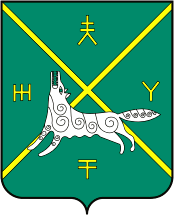 АДМИНИСТРАЦИЯ СЕЛЬСКОГО ПОСЕЛЕНИЯ БАДРАКОВСКИЙ СЕЛЬСОВЕТ МУНИЦИПАЛЬНОГО РАЙОНА БУРАЕВСКИЙ РАЙОНРЕСПУБЛИКИ БАШКОРТОСТАН№ п/пНаименование мероприятияИсполнительСрок исполнения1Проведение заседаний с руководителями учреждений и организаций по вопросам профилактики наркомании и токсикоманииГлава сельского поселения2 раза в год2Информирование населения по вопросам выявления и необходимости оповещения правоохранительных органов о местах произрастания дикорастущих наркосодержащих растений, об административной и уголовной ответственности за незаконное культивирование растений, содержащих наркотические вещества и непринятие мер по их уничтожениюАдминистрация сельского поселенияв течение года3Проведение диспутов, лекций, бесед, встреч  для учащихся школы и молодежи по профилактике незаконного потребления наркотиков  и разъяснению об ответственности за распространение и употребление наркотиков и других психотропных веществ, с приглашением представителей правоохранительных органов и здравоохраненияРуководители общеобразовательных учреждений и учреждений культуры, поселенческая библиотекав течение года4Проведение спортивных соревнований, встреч, кроссов, эстафет с участием подростков и молодежи,  направленных на формирование здорового образа жизниАдминистрация сельского поселения, учреждения образования и культурыв течение года5Организация и проведение профилактических мероприятий, посвященных Международному дню борьбы с наркоманий «Жизнь без наркотиков»Руководители общеобразовательных учреждений и учреждений культуры, поселенческая библиотекаиюнь6Проведение профилактических рейдов по проверке  дискотек, массовых молодежных мероприятий  в вечернее времяАдминистрация сельского поселения,участковый, народная дружинав течение года7Сотрудничество со средствами массовой информации и размещение в сети интернет, на информационных стендах памяток, направленных на пропаганду борьбы с употреблением и распространением наркотиков с указанием телефона доверияАдминистрация сельского поселения учреждения образования и культуры, поселенческая библиотекав течение года8Принять участие во Всероссийской антинаркотической профилактической акции «За здоровье и безопасность наших детей»Администрация сельского поселения учреждения образования и культуры, поселенческая библиотекав течение года9Принять участие во Всероссийской антинаркотической профилактической акции 
«Сообщи, где торгуют смертью»Администрация сельского поселения учреждения образования и культуры, поселенческая библиотекав течение года10Организовать сбор информации о количестве нуждающихся в реабилитации, о количестве членов семей, имеющих в своем составе потребителей наркотиковАдминистрация сельского поселения, в течение года11Организация работ по уничтожению дикорастущих очагов наркосодержащих растенийАдминистрация сельского поселенияМай - сентябрь12Организация учета бесхозяйных и заброшенных земель, мониторинг их состояния, а также принятие мер по недопущению произрастания на данных землях наркосодержащих растенийАдминистрация сельского поселенияМай - сентябрь